R.E. Who are important people in our lives? What does the word ‘authority’ mean? the power to give orders or make decisionsTASK: Children to find and draw a picture of the Prime Minister. Write his name and they can choose to research some key facts about him. Write down why they think the Prime Minister is important. Add a speech bubble with him saying something authoritative, for example an outline of when people can leave their homes during the current situation. (However please do not feel obliged to link this with the current situation).Website useful for research: https://kids.britannica.com/kids/article/Boris-Johnson/631953I have included an optional outline below should children want to use it when completing the task. 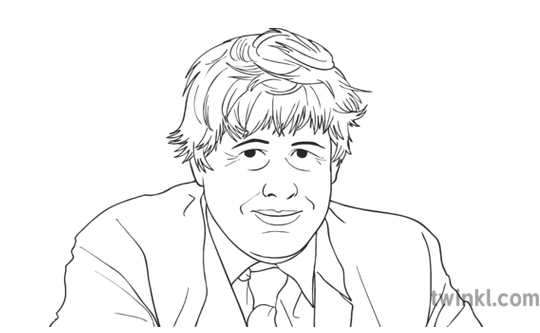 